УПРАВЛІННЯ ОСВІТИ ПЕРВОМАЙСЬКОЇ МІСЬКОЇ РАДИДОШКІЛЬНИЙ НАВЧАЛЬНИЙ ЗАКЛАД ЯСЛА – САДОК № 6 «ДЗВІНОЧОК»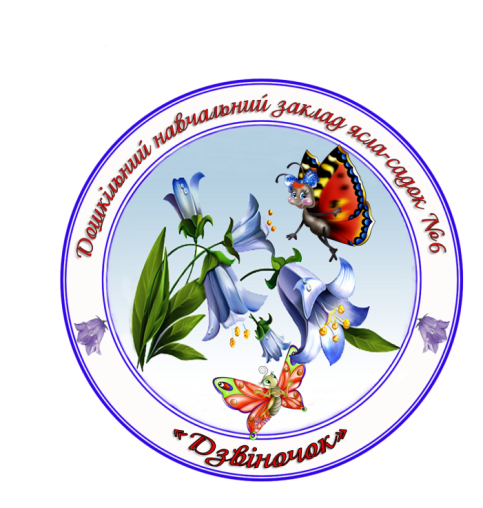 Звітзавідувача ДНЗ ясел-садка № 6 «Дзвіночок» за 2016-2017 н.р.м.Первомайськ, 2017Слайд 1Доброго дня!Дозвольте презентувати Вам роботу ДНЗ ясел-садка № 6 «Дзвіночок» Слайд 2Протягом 2016-2017 н.р. освітня діяльність закладу здійснювалась відповідно до чинного законодавства, «Положення про дошкільний навчальний заклад», Статуту ДНЗ, правил внутрішнього трудового розпорядку та затвердженого річного плану роботиСлайд 3Упродовж цього навчального року освітній процес в закладі був спрямований на вирішення головної мети та річних завдань, при визначені яких враховані їх сучасність, актуальність, аналіз результатів роботи за 2015-2016 н.р.Слайд 4Дошкільний навчальний заклад розрахований на 134 місця, а в 2016 – 2017 н.р виховувалися 169 дітей дошкільного віку. Станом на 1 червня виховується 159 дітей. У закладі функціонують 6 груп для дітей молодшого та старшого дошкільного віку, 1 група раннього віку.Слайд 5Протягом року особисто здійснювала щоденний контроль за відвідуванням дітей закладу. Аналіз кількості та причин пропусків показав, що найменша відвідуваність була у жовтні та квітні, коли було відсутнє опалення у закладі. А також наявні такі випадки, що з метою заощадження коштів чи інших чинниківбатьки по можливості залишають дітей вдома, що суттєво впливає на % дітоднів.Результати поглибленого аналізу виконання дітоднів за 2016-2017 н.р. свідчать, що загальний відсоток відвідування дітей з вересня 2016 по травень 2017 р. становить 62%. Пропущено по хворобі – 21%. Тому дуже проше Вас не залишати дітей вдома без поважної причини, а щодня відвідувати садочок.Слайд 6Завжди намагаюся тримати під контролем харчування дошкільників. Порівняльний аналіз натуральних норм продуктів харчування свідчить про те, що було використано продуктів на 65% (у минулому році 55,7 %) від норми, при вартості меню в середньому – вересень-лютий – 18,30 грн (норма – 18-19 грн.), березень-травень -20,84 грн (норма – 21-22 грн.). Аналіз виконання натуральних норм продуктів харчування(2016-2017 р.р. за вересень - травень)Слайд 7Оздоровлення влітку	Пам’ятайте, що для збереження і зміцнення здоров’я дошкільників величезне значення має активний відпочинок і, перш за все, на повітрі.	Активний відпочинок на відкритому повітрі підвищує розумову працездатність і знижує захворюваність органів дихання.	Важливий чинник, який сприяє оздоровленню і зміцненню здоров’я дітей – правильне харчування.	Враховуючи особливості зростаючого організму, за харчуванням дитини потрібно стежити ретельно, щоб воно обов'язково було раціональним та повноцінним. Дитини повинна вживати більше овочів, фруктів, кисло-молочних продуктів. 	Для того, щоб мати повноцінне здоров’я, слід пам'ятати, що завтра починається сьогодні,  і піклуватися про нього треба постійно.Слайд 8Завдяки впровадженню інноваційних технологій, використанню диференційованого підходу до дітей з різним рівнем розвитку, якісній організації індивідуальної роботи з дітьми, відзначено позитивні зрушення щодо результативності освітнього процесу. А плідна робота вихователів старших груп забезпечила якісну підготовку дітей до навчання в школі.Слайд 9Заклад нажаль не повністю укомплектований педагогічними кадрами та залишаються стабільними показники якісної характеристики педагогічних кадрів. Протягом 2016-2017 навчального року курсову перепідготовку при Миколаївському ОІППО пройшли всі педагоги відповідно плану – графіку. Розроблено раціональний план проведення та проведена атестація педагогічних працівників. Атестацію пройшли всі педагоги. Слайд 10Результатами методичної роботи із педагогічними кадрами у 2016-2017 навчальному році можна вважати наступні досягнення:Перемоги у:- міському конкурсі «Чисте місто», номінація «Кращий двір дошкільного закладу» (липень 2016) – Почесна грамота- Всеукраїнському фотоконкурсі «Конкурсна осінь - 2016» у номінації «Найкращий кабінет завідувача» (листопад, 2016) - І місце по області та Україні;- Місячнику Безпеки дитини (грудень2016) – ІІ місце; - Всеукраїнському конкурсі «Освітній оскар - 2016» в номіції «Дошкільний навчальний заклад» (м.Київ, січень, 2017) - переможці- Міському огляді-конкурсі з охорони праці (лютий 2017 ) – ІІІ місце; - Міському фестивалі-конкурсі дитячої творчості "Веселковий дивограй" – лауреати І та ІІ ступенів у півфіналі та лауреати фіналуУчасть в:- Майстер-класі «Сучасний підхід в організації навчально-виховного процесу в дошкільних навчальних закладах» (жовтень, 2016)- Всеукраїнському конкурсі навчально-методичних розробок з прав людини (конспект заняття «Моя сім’я»), (листопад, 2016)- Всеукраїнському VII конкурсі на кращий веб-сайт ДНЗ (грудень,2016)- Всеукраїнському фестивалі-огляді з організації просвіти батьків вихованців ДНЗ «Джерело батьківських знань» (квітень, 2017)- Обласному екологічному проекті:  «Приєднайся до Дня довкілля – посади дуб» (квітень, 2017)- Обласному фестивалі фотопроектів "Дитячий садок територія єдності" (квітень, 2017)Працюючи над проблемними питаннями закладу сприяла популяризації ДНЗ в засобах масової інформації. Слайд 11Так, протягом 2016-2017 н.р. тричі друкувалися у фахових періодичних виданнях:«Патріотичне виховання дітей у сучасному дошкільному навчальному закладі» в журналі «Директор школи», січень, 2017«Маленькі українці з великим серцем» в журналі «Дитячий садок.Управління», лютий, 2017«Виховуємо свідомого громадянина» семінар-практикум для вихователів-початківців в журналі «Дитячий садок.Управління», лютий, 2017Та двічі у місцевих ЗМІ:«З акцентом на поведінку дорослих (до Тижня Безпеки в ДНЗ)» у газеті «Вісник Первомайська» від 01.06.2016 р. «За чисте довкілля» у газеті «Вісник Первомайська» № 36 від 17.05.2017 р.Також педагоги закладу ділилися своїми напрацюваннями на методичному порталі і протягом року створено 47 публікацій.Слайд 12Одним із важливих щоденних турбот залишається здоров'я дошкільників, тому у процесі здійснення внутрішнього контролю звертала увагу на дотримання санітарно-гігієнічних норм під час організації навчально-виховного процесу, формування здорового способу життя, збереження та зміцнення психічного та фізичного здоров'я дошкільнят. Слайд 13Разом з колективом продовжуємо роботу над функціонуванням сайту закладу, який дає можливість підвищити рівень співпраці з батьками, надає публічну довідкову інформацію про заклад та події, які відбуваються. Тож ласкаво просимо на наш сайт та дізнаватися, що цікавого у нас в садочку відбувалося та ознайомитися з витратами коштів БФ.Слайд 14Працюючи над проблемними питаннями за можливості намагалися поповнювати методичний кабінет навчально-наочними посібниками. Також придбано 15 наборів паличок Кюізенера для розвитку математичних здібностей у дітей. Слайд 15Завдяки тісній співпраці з батьківською громадою, була зміцнена матеріальна база закладу: а саме, продовжено роботу над проектом «Теплий дім для нашої дружньої сімейки»:Замінено: всі (100%) деревяні вікнана металопластикові частково обладнання на харчоблоціЗдійснено: капітальний ремонт на харчоблоці перезарядку 50% вогнегасників ремонт входу №2 (з боку Поліції)косметичні ремонти у всіх вікових групахВстановлено:  забор з металопрофілю з боку приватного сектору та ДНЗ № 11За що Вам щиро вдячні!Слайд 16Зібрано з червня 2016 по травень 2017 в БФ - За 2016-2017 н.р було залучено бюджетних коштів – 41,470,16 грн, батьківських коштів – 153383,97 грн. та 8029,78 грн коштів працівників.Планується за наявності коштів протягом літа здійснити:- заміну пожежних рукавів;Слайд 17   Разом з тим, залишаються проблемними такі питання, як:недостатнє оснащення педагогічного процесу навчально-наочними посібниками та обладнаннямробота з батьками дітей, які не відвідують дошкільний заклад тривалий час без поважної причини підвищення роботи педагогів закладу та адміністрації щодо популяризації діяльності в засобах масової інформаціїсередній рівень виконання дітоднів (62%);- продовження роботи над оснащенням закладу навчально-наочними посібниками та обладнанням відповідно до Типового переліку повна заміна обладнання харчоблоку (за наявності коштів); капітальний ремонт альтанок (за наявності коштів).- утеплення приміщення закладу;- придбання промислових пральних машин;- поповнення парку комп’ютерної техніки;- осучаснення ігрових майданчиків;- встановлення автоматичної сигналізації;- просочення даху вогнестійкою речовиною.Це основні питання управлінської діяльності, та протягом року було ще не мало різних питань, які вимагали певного часу і зусиль для їх вирішення. Але станом на 1 червня всі заходи, заплановані у річному плані успішно виконано. Та всі наші досягнення і здобутки – це не лише моя заслуга, це творча, наполеглива та кропітка праця всього колективу та батьків вихованців.Слайд 18Дякую за увагу!Вікова групаВересень-грудень 2016Вересень-грудень 2016Січень-травень 2017Січень-травень 2017Вікова групаВідвідуванняПропускиВідвідуванняПропускиІ мол.8846021051735ІІмол. «А»831654779758ІІ мол. «Б»13566451183854Середня «А»  121273612351004Середня «Б»16955411617840Старша «А»12715301285605Старша «Б»17246471630974РікМ’ясоРибаМаслоМолокоСметанаСирЯйцеСиртвердийОвочі2012-201376%68%76%67%77%58%66%81%61%2013-201478%59%81%61%66%42%64%82%50%2014-201564%47%83%58%49%50%72%70%64%2015-201655%39%82%63%55%49%50%61%47%2016-201757%52%85%71%51%65%69%84%51%